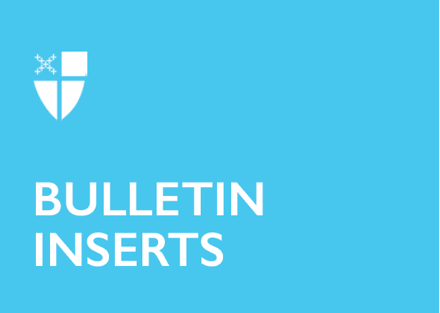 February 14, 2021 – Last Sunday in Epiphany (B) World Mission SundayThe Episcopal Church works hand in hand with neighbors around the world and down the block, praying for partner congregations and dioceses, and offering relief to our brothers and sisters during times of crisis. Episcopal missionaries around the world serve as the church’s eyes, ears, hands, and feet on the ground.Traditionally celebrated on the last Sunday after Epiphany, this year, World Mission Sunday is celebrated on February 14.On World Mission Sunday, Episcopalians are invited to focus on the global impact of the Baptismal Covenant’s call to “seek and serve Christ in all persons” (Book of Common Prayer, p. 305). It is also an opportunity to raise awareness of the many ways in which The Episcopal Church participates in God’s mission around the world.Episcopal Church Presiding Bishop and Primate Michael B. Curry invites the church to observe World Mission Sunday in a video here: bit.ly/WMSenglish.“We need to be able to experience the wonder and mystery of God to live out our baptismal promises. Over the years many have made the mistake of assuming that ordination was the call to ministry. It is in fact baptism that makes us missionaries. In the video for World Mission Sunday the Presiding Bishop reminds us that one of the prayers for the candidates of Baptism says, ‘Send them into the world in witness to your love,’” the Rev. Canon Paul Feheley, Interim Partnership Officer for Africa, said in a sermon posted here: bit.ly/WMSsermon.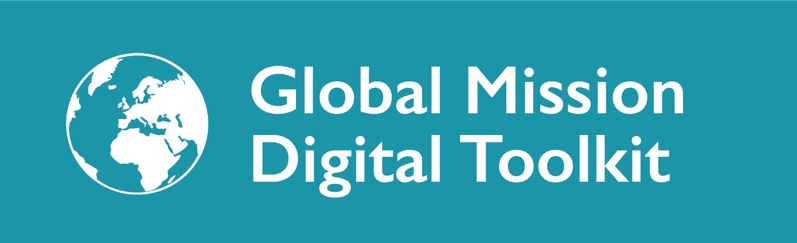 This year, we are launching a Global Mission Digital Toolkit, available at episcopalchurch.org/globaltoolkit. The toolkit was created as a collaboration with The Episcopal Church’s Office of Global Partnerships, the Standing Commission on World Mission, and the Global Episcopal Mission Network. The toolkit is intended for individuals, small groups, congregations, dioceses, and our partners across the Anglican Communion. The lens of the toolkit will focus on Way of Love practices for a Jesus-centered life and the Standing Commission’s Guiding Principles for World Mission. All of the educational materials will explore the biblical, theological, historical, ecclesial, and cultural dimensions of God’s call to global mission.For more information about the toolkit, Episcopal missionary service, and other questions, contact Jenny Grant, Officer for Global Relations and Networking, at jgrant@episcopalchurch.org.